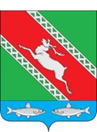 РОССИЙСКАЯ ФЕДЕРАЦИЯИРКУТСКАЯ ОБЛАСТЬАдминистрациямуниципального образования «Катангский район»П О С Т А Н О В Л Е Н И Еот 29.05.2020                  с. Ербогачен                            № 234-пО прекращении права хозяйственного веденияВ целях эффективного управления муниципальной собственностью, в связи с ликвидацией МУП «Ербогаченское» в соответствии с постановлением администрации муниципального образования «Катангский район» от 24.03.2020 № 113-п, руководствуясь ст. 299 Гражданского кодекса Российской Федерации, ст. 48 Устава муниципального образования «Катангский район», администрация муниципального образования «Катангский район»   П О С Т А Н О В Л Я Е Т: Прекратить право хозяйственного ведения МУП «Ербогаченское» на объекты движимого и недвижимого имущества согласно перечню (приложение №1).Отделу по управлению муниципальным имуществом и транспортом администрации муниципального образования «Катангский район»                   (Щеглова Ю.Ю.):принять передаваемое МУП «Ербогаченское» имущество по акту        приема-передачи и включить его в казну муниципального образования «Катангский район»;провести организационные мероприятия по прекращению права в соответствии с действующим законодательством.Контроль за исполнением настоящего постановления возложить на заместителя главы администрации муниципального образования «Катангский район» Александрова С. В.И. о. главы администрацииМО «Катангский район»                                                                    Е. В. Васильева Приложение № 1 к постановлениюадминистрации муниципальногообразования «Катангский район»от 29.05.2020 года № 234-пПеречень имущества, передаваемого МУП «Ербогаченское» в казну муниципального образования «Катангский район»Недвижимое имуществоНедвижимое имуществоНедвижимое имуществоНедвижимое имуществоНедвижимое имуществоНедвижимое имущество№№п/пНаименование, адрес (местоположение) имуществаПлощадь, кв. м.,протяжен-ность, м.Кадастровый номерБалансовая/ остаточная стоимость, руб.1Здание конторы, Иркутская область, Катангский р-н, с. Ербогачен, ул. Транспортная, д.1100,138:23:020102:7901310698,00/1065844,002Гараж, Иркутская область, Катангский р-н, с. Ербогачен, ул. Брусничная, д.1а910,5038:23:020101:2112200000,00/990000,003Центральная котельная,   Иркутская область, Катангский р-н, с.Ербогачен,                ул. Чкалова,15196,2038:23:020103:708125307,00/101935,004Котельная приюта, Иркутская область, Катангский р-н,                  с. Ербогачен, ул. Таежная, 554,2038:23:020101:51016995,00/10939,005Котельная ЦРБ, Иркутская область, Катангский р-н,                 с. Ербогачен, ул. Строителей, 22143,5038:23:020102:13952471221,00/842364,006Водозаборная башня, Иркутская область, Катангский р-н, с. Ербогачен,                ул. Строителей, 2225,0-00,00/00,007Водозабор, Иркутская область, Катангский р-н,               с. Ербогачен, ул. 40 лет Победы, д. 3027,3038:23:020102:12654907,00/2639,008Склад МТС, Иркутская область, Катангский р-н,            с. Ербогачен, ул. Брусничная, д. 1а340,10-16360,00/6710,009Сушилка-столярка, Иркутская область, Катангский р-н,          с. Ербогачен, ул. Брусничная, д.1а180,20-24217,00/1544310Тепловые сети котельной №1, Иркутская область, Катангский р-н,                       с. Ербогачен,                           ул. Чкалова,  Ленина, Советская, Комсомольская1508,0038:23:000000:168не определена11Тепловые сети котельной №2, Иркутская область, Катангский р-н, с. Ербогачен, ул. Таежная, 5185,0038:23:020101:392не определена12Тепловые сети котельной №3, Иркутская область, Катангский р-н, с. Ербогачен, ул. Строителей, 22482,0038:23:020102:1267не определенаДвижимое имуществоДвижимое имуществоДвижимое имуществоДвижимое имуществоДвижимое имуществоДвижимое имущество№№п/пНаименование имуществаТехнические характеристики имуществаТехнические характеристики имуществаБалансовая/ остаточная стоимость, руб.13А/м машина ЗИЛ 130ГЭ, ЯА-1, (грузовой фургон, водовозка)Идентификационный номер (VIN): отсутствует                      Гос. номер: С376ЕК38                           № двигателя: 420478                               № шасси: 2380779                                  № кузова: отсутствует                          Год выпуска: 1987                               Цвет: СинийИдентификационный номер (VIN): отсутствует                      Гос. номер: С376ЕК38                           № двигателя: 420478                               № шасси: 2380779                                  № кузова: отсутствует                          Год выпуска: 1987                               Цвет: Синий00,00/00,0014А/м машина ЗИЛ ММЗ-4502 (Самосвал) Идентификационный номер (VIN): не установлен                  Гос. номер: С254ЕК 38                                № двигателя: 945490                               № шасси: 3256511                             № кузова: не установлен                 Год выпуска: 1992                               Цвет: СинийИдентификационный номер (VIN): не установлен                  Гос. номер: С254ЕК 38                                № двигателя: 945490                               № шасси: 3256511                             № кузова: не установлен                 Год выпуска: 1992                               Цвет: Синий116625,00/00,0015ПАЗ 32053 (Автобус)Идентификационный номер (VIN): Х1M3205B0E0002280 Гос. номер: У317АР138                           Модель, № двигателя: 523420, Е1003706                                            № шасси: отсутствует                                     № кузова: Х1М3205В0Е0002280 Год выпуска: 2014                                 Цвет: БелыйИдентификационный номер (VIN): Х1M3205B0E0002280 Гос. номер: У317АР138                           Модель, № двигателя: 523420, Е1003706                                            № шасси: отсутствует                                     № кузова: Х1М3205В0Е0002280 Год выпуска: 2014                                 Цвет: Белый1285000,00/64250,0016ШАССИ ПОГР.МНОГОФ.                 АМКОДОР 342С-03 (Трактор)Гос. номер: 38РТ2001                               Заводской № машины: УА3420311060392                              Двигатель №: 14587                             Год выпуска: 2006                               Цвет: Желтый (желто-белый)Гос. номер: 38РТ2001                               Заводской № машины: УА3420311060392                              Двигатель №: 14587                             Год выпуска: 2006                               Цвет: Желтый (желто-белый)2208000,00/00,0017УАЗ-390945Идентификационный номер (VIN): ХТТ390945А0484755, Гос. номер С370ЕК38, грузовой                                    Модель № двигателя:                       409100*93028547№ шасси: 330360АО406048                         № кузова: 39094090106301            Год выпуска: 2010                               Цвет: защитныйИдентификационный номер (VIN): ХТТ390945А0484755, Гос. номер С370ЕК38, грузовой                                    Модель № двигателя:                       409100*93028547№ шасси: 330360АО406048                         № кузова: 39094090106301            Год выпуска: 2010                               Цвет: защитный387000,00/00,0018А/машина ЗИЛ 131(нефть)Идентификационный номер (VIN): не установлен                  Гос. номер: С390ЕК38                                № двигателя: 131 234249                               № шасси: 819424,кузов: КУНГ,Год выпуска: 1981,Цвет: зеленыйИдентификационный номер (VIN): не установлен                  Гос. номер: С390ЕК38                                № двигателя: 131 234249                               № шасси: 819424,кузов: КУНГ,Год выпуска: 1981,Цвет: зеленый50000,00/3000,0019Урал 375Д (автоцистерна)Идентификационный номер (VIN): не установлен                  Гос. номер: С285ЕК38                                модель, № двигателя: ЯМЗ238М, 52460                                                     № шасси: не установлено,                кузов: не установлено,                         Год выпуска: 1983,                                           Цвет: оранжево-желтый                                               Тип двигателя: дизельныйИдентификационный номер (VIN): не установлен                  Гос. номер: С285ЕК38                                модель, № двигателя: ЯМЗ238М, 52460                                                     № шасси: не установлено,                кузов: не установлено,                         Год выпуска: 1983,                                           Цвет: оранжево-желтый                                               Тип двигателя: дизельный63879,00/00,0020А/машина КРАЗ 255Б 1А, грузовой -бортовойИдентификационный номер (VIN): не установлен                               № двигателя: 50235219                          № кузова: 6523                              шасси № LO0695446,                              Год выпуска: 1990,                      Цвет: желтыйИдентификационный номер (VIN): не установлен                               № двигателя: 50235219                          № кузова: 6523                              шасси № LO0695446,                              Год выпуска: 1990,                      Цвет: желтый940000,00/-21Бульдозер 130--166783,00/00,0022Ленточная пилорама ЛП -60 В комплекте с заточным и разводным устройствомВ комплекте с заточным и разводным устройством271935,00/00,0023Кромкообрезной станок ЦОД-450ЦОД-45095000,00/00,0024Трелевочный трактор (без документов)ТТ-4, двигатель А-01ТТ-4, двигатель А-01-25Водонапорная емкость                  Объем 25 куб. м.Объем 25 куб. м.27436,00/-26Емкость Объем 10-15 куб. м.Объем 10-15 куб. м.5080,00/-27Накопительная емкость                Объем 25 куб. м.Объем 25 куб. м.14732,00/-28Расходная емкость под нефтьОбъем 2,5 куб. м.Объем 2,5 куб. м.14070,00/-29Форсунка в   ЦК--60000,00/-30Форсунка в   ЦК--170000,00/-31Форсунка в   ЦРБ--60000,00/-32Электронасос Электронасос ТР80-250/2 CRUNDFOS, 7,5 квт. Место нахождения: Центральная котельная                  с. Ербогачен, ул. Чкалова, 15, инв.0130120, год выпуска 2015 Электронасос ТР80-250/2 CRUNDFOS, 7,5 квт. Место нахождения: Центральная котельная                  с. Ербогачен, ул. Чкалова, 15, инв.0130120, год выпуска 2015 112118,00/ 93037,0033Электронасос  ТР-ин-лайн--65717,00/-34Электронасос  ТР-ин-лайн--96598,00/-35Отопительный котел--110343,00/-36Сварочный трансформатор ТДМ-401У2ТДМ-401У2125564,00/-37Электроагрегат дизельныйМарка -ДЭУ -30.1.Р-М заводской № 1906Р12, № двигателя 584527,КУ-ПУ-F,  № 12Р230, 30 квт, 400 вт, 50 Гц, год выпуска 2014Марка -ДЭУ -30.1.Р-М заводской № 1906Р12, № двигателя 584527,КУ-ПУ-F,  № 12Р230, 30 квт, 400 вт, 50 Гц, год выпуска 2014423747,35/158905,0038Станок  фрезерно-винторезныйМодель НГО110Ш4,Год выпуска 1992,Заводской № 1077Модель НГО110Ш4,Год выпуска 1992,Заводской № 10776873,00/-39Станок  токарно-винторезный Модель 16Б 16КП,Год выпуска 2011,Заводской № 69Модель 16Б 16КП,Год выпуска 2011,Заводской № 6922748,00/-40РельсорезкаГод выпуска 2011Год выпуска 20111787,00/-41Трубная система Котел НРС-18 (24 секции)Место нахождения: Центральная котельная с. Ербогачен, ул. Чкалова, 15                     Организация - изготовитель ООО БЗКО «Гарант», Инв. № 0130124, Год выпуска 2017 (24 секции)Место нахождения: Центральная котельная с. Ербогачен, ул. Чкалова, 15                     Организация - изготовитель ООО БЗКО «Гарант», Инв. № 0130124, Год выпуска 2017333000,00/283050,0042Электроагрегат дизельный АД-30-Т400АД-30-Т400294562,00/-43Верстак слесарный---44Сверлильный станокМодель 2118А, № 52П,Год выпуска 1962,Заводской № 521Модель 2118А, № 52П,Год выпуска 1962,Заводской № 521-45Грузо-подъемный механизм Таль электрическая 0,5 т.Таль электрическая 0,5 т.-46Заточной станок Модель 35634,Год выпуска 1974,Заводской № 10486Модель 35634,Год выпуска 1974,Заводской № 10486-47Зарядное устройство (аккумулятор)---48Грузо-подъемный механизм в боксеТаль электрическая 0,5 т.Год выпуска 1993Таль электрическая 0,5 т.Год выпуска 1993-49Котел (из модульной котельной)          КВСа-0,6 ЛЖ «ВК-3»,Год выпуска 2008,Заводской № 2КВСа-0,6 ЛЖ «ВК-3»,Год выпуска 2008,Заводской № 2-50Трубная система Котел НРС-18Место нахождения: Центральная котельная                     с. Ербогачен, ул. Чкалова, 15                     Организация - изготовитель ООО БЗКО «Гарант»                    г. Барнаул, год выпуска 2014Место нахождения: Центральная котельная                     с. Ербогачен, ул. Чкалова, 15                     Организация - изготовитель ООО БЗКО «Гарант»                    г. Барнаул, год выпуска 2014311150,00/233362,0051Электронасос CRUNDFOS  КВ-1,2, 1500 об.CRUNDFOS  КВ-1,2, 1500 об.-52Электронасос  КВ-7,5, 3000 об.,Год выпуска 2006,Заводской № 5910КВ-7,5, 3000 об.,Год выпуска 2006,Заводской № 5910-53Вентилятор на форсунки       1,5 кВт 3000 об./м.1,5 кВт 3000 об./м.-54Вентилятор на форсунки       1,3 кВт 3000 об./м.1,3 кВт 3000 об./м.-55Насос на подачу нефти                1,5 кВт 3000 об./м.количество – 2 шт.1,5 кВт 3000 об./м.количество – 2 шт.-56Насос подпиточный 60 Вт 1800 об./м.60 Вт 1800 об./м.-57Система видеонаблюдения 3 камеры, 1 монитор3 камеры, 1 монитор-58Электронасос ЭЦВ-5ЭЦВ-5-59Система видеонаблюдения Novicom Pro, 6 камер, 1 мониторNovicom Pro, 6 камер, 1 монитор-60Трубная система Котел НРС-18 (24 секции)Место нахождения: Котельная,                                        с. Ербогачен, ул. Таежная, 5                    Организация - изготовитель ООО БЗКО «Гарант» Инв. № 0130121,   Год выпуска 2016 (24 секции)Место нахождения: Котельная,                                        с. Ербогачен, ул. Таежная, 5                    Организация - изготовитель ООО БЗКО «Гарант» Инв. № 0130121,   Год выпуска 2016294040,00/241113,0061Трубная система Котел НРС-18---62Котел (из модульной котельной)      КСВа-1,25,Год выпуска 2008,Заводской № 12КСВа-1,25,Год выпуска 2008,Заводской № 12-63Насосная станция CRUNDFOS 950Вт, СHV4-40B,Заводской № 20735CRUNDFOS 950Вт, СHV4-40B,Заводской № 20735-64Насосная станция CRUNDFOS 950Вт, СHV4-40B,Заводской № 20719CRUNDFOS 950Вт, СHV4-40B,Заводской № 20719-65Насосная станция CRUNDFOS 1240 Вт, СHV4-40BКоличество – 2 шт.CRUNDFOS 1240 Вт, СHV4-40BКоличество – 2 шт.-66Электронасос  CRUNDFOS КВ-7,5, 3000 об.,Заводской № 87370232CRUNDFOS КВ-7,5, 3000 об.,Заводской № 87370232-67Электронасос CRUNDFOS  КВ-1,1, 1400 об.,Заводской № 86D05905CRUNDFOS  КВ-1,1, 1400 об.,Заводской № 86D05905-68Электронасос CRUNDFOS  КВ-1,1, 1800 об.CRUNDFOS  КВ-1,1, 1800 об.-69Сварочный аппарат РЕСАНТА-220 АРЕСАНТА-220 А-70Двигатели к форсункамГод выпуска 2008,Заводской № 0807018Год выпуска 2008,Заводской № 0807018-71Двигатели к форсункамГод выпуска 2011,Заводской № 13Год выпуска 2011,Заводской № 13-72Двигатель к форсункам---73Фрезерный станок (нерабочий)---74Сварочный трансформатор ТДМ-401У2,Год выпуска 1990,Заводской № 7154ТДМ-401У2,Год выпуска 1990,Заводской № 7154-75Электродвигатель 7,5 кВт            7,5 кВт            -76ДЭУ75кВт,  А-01М,Год выпуска 1995,Заводской № 18525675кВт,  А-01М,Год выпуска 1995,Заводской № 185256-77Насос (в нефтехранилище)НМШ-25-6.3/25, Двигатель 7,5кВт,Год выпуска 2013,Заводской № 9П206НМШ-25-6.3/25, Двигатель 7,5кВт,Год выпуска 2013,Заводской № 9П206-78Насос (модульная котельная)CRUNDFOS 7.5 кВтCRUNDFOS 7.5 кВт-79Глубинный насос11 КВт11 КВт-80Угло-шлифовальная машина - 230---81Грузо-подъемный механизм Таль электрическая 0,5 т.Таль электрическая 0,5 т.-82Вентилятор на форсунки             1,5 кВт, 3000 об./м.,Количество – 2 шт.1,5 кВт, 3000 об./м.,Количество – 2 шт.-83Вентилятор на форсунки           3 кВт, 3000 об./м.3 кВт, 3000 об./м.-84Трубная система Котел НРС-18 В обмуровке, 0,65 МВт,Количество – 2 шт.В обмуровке, 0,65 МВт,Количество – 2 шт.-85Насос НМШ- 25-6,3/25,Год выпуска 2003,Заводской № 3Д268НМШ- 25-6,3/25,Год выпуска 2003,Заводской № 3Д268-86Насос НМШ- 25-6,3/25,Год выпуска 2013,Заводской № 9П195НМШ- 25-6,3/25,Год выпуска 2013,Заводской № 9П195-87Насосная подпиточная станция CRUNDFOS,Год выпуска 2014,Заводской № 00128225CRUNDFOS,Год выпуска 2014,Заводской № 00128225-88Насосная подпиточная станция CRUNDFOS,Год выпуска 2014,Заводской № 00128162CRUNDFOS,Год выпуска 2014,Заводской № 00128162-89Электронасос  циркуляционныйCRUNDFOS КВ-1,5; 3000 об./м.,Заводской № 86215705CRUNDFOS КВ-1,5; 3000 об./м.,Заводской № 86215705-90Электронасос  циркуляционныйCRUNDFOS  КВ-1,1; 1500 об./м.,Заводской № 85215706CRUNDFOS  КВ-1,1; 1500 об./м.,Заводской № 85215706-91Глубинный насос (водозаборная башня)---92Видеонаблюдение Novicom Pro, 4 камеры, 1 мониторNovicom Pro, 4 камеры, 1 монитор-93Емкость расходная для воды Металл., объем 5 куб. м.Металл., объем 5 куб. м.-94Моноблок Acer-Personal Computer, модель № Asplrez1-622,Год выпуска 2016Acer-Personal Computer, модель № Asplrez1-622,Год выпуска 2016-95Моноблок ASUS---96Компьютер в сборе Монитор ASUS, системный блок DEXP, источник бесперебойного питания CyberPowerМонитор ASUS, системный блок DEXP, источник бесперебойного питания CyberPower-97Бак расходный под нефтьОбъем 1 куб. м.Объем 1 куб. м.-98Емкость под нефть, Объем 25 куб. м.Объем 25 куб. м.-99Шкаф распределительныйКоличество – 2 шт.Количество – 2 шт.-100Щиток распределительный с автоматами8 автоматов на три фазы 25А, общий автомат на три фазы 63А, 3 однофазных по 25А8 автоматов на три фазы 25А, общий автомат на три фазы 63А, 3 однофазных по 25А-101Щиток распределительный с  счетчиком100 А100 А-102Емкость расходная для водыМеталл., объем 4 куб. м.Металл., объем 4 куб. м.-103Емкость для водыОбъем 25 куб. м.Объем 25 куб. м.-104Счетчик воды со скважины ВНХ-50ВНХ-50-105РВД к форсункамКоличество – 4 шт.Количество – 4 шт.-106Емкость под нефтьОбъем 25 куб. м. Объем 25 куб. м. -107Емкость под нефтьОбъем 50 куб. м.Объем 50 куб. м.-108Емкость расходная для водыМеталл., объем 8 куб. м.Металл., объем 8 куб. м.-109Бак расходный под нефть      Объем 3 куб. м.Объем 3 куб. м.-110Шкаф распределительный---111Щиток с автоматами---112Щиток распределительный с счетчиком---113Расходная емкость для водыОбъем 4-5 куб. м.Объем 4-5 куб. м.-114Накопительная емкость под нефть  Объем  50 куб. м.,Количество – 2 шт.Объем  50 куб. м.,Количество – 2 шт.-115Расходная емкость под нефть, нерабочаяОбъем 5 куб. м.Объем 5 куб. м.-116Расходная емкость под нефть Объем 3,5 куб. м.Объем 3,5 куб. м.-117Емкость (водозаборная башня)Объем 25 куб. м.Объем 25 куб. м.-118Вентилятор на форсунки             1,5 кВт 3000 об./м.1,5 кВт 3000 об./м.-119Вентилятор на форсунки             3 кВт 3000 об./м.3 кВт 3000 об./м.-120Щиток распределительный с автоматами 7 автоматов на три фазы 25А, 3 однофазных по 25А7 автоматов на три фазы 25А, 3 однофазных по 25А-121Щиток распределительный с автоматами 1 автомат на три фазы, 4 автомата однофазных1 автомат на три фазы, 4 автомата однофазных-122Щиток распределительный с счетчиком100 А100 А-123Стол офисныйКоличество – 9Количество – 9-124Стул офисныйКоличество – 10Количество – 10-125Шкаф металлическийКоличество – 2Количество – 2-126Сейф металлическийКоличество – 1Количество – 1-127Счетчик сортировочный монет (нерабочий)Год выпуска 2017Заводской № 0160112Год выпуска 2017Заводской № 01601129355,00/-128Касса «Пионер» 114 ФГод выпуска 2017,Заводской № 0160113«Пионер» 114 ФГод выпуска 2017,Заводской № 016011326265,00/-129ЕмкостьОбъем 25 куб. м.Объем 25 куб. м.-МатериалыМатериалыМатериалыМатериалыМатериалыМатериалы№№п/пНаименование имуществаТехнические характеристики имущества, количествоТехнические характеристики имущества, количествоБалансовая/ остаточная стоимость, руб.130Труба Стальная, d = 76 мм.,Количество – 23 шт.Стальная, d = 76 мм.,Количество – 23 шт.-131Труба Стальная, d = 50 мм.,Количество – 23 шт.Стальная, d = 50 мм.,Количество – 23 шт.-132Труба Стальная, d = 76 мм.,                           (коротая: l - 1,8 м.),Количество – 12 шт.Стальная, d = 76 мм.,                           (коротая: l - 1,8 м.),Количество – 12 шт.-133Труба Стальная, d = 320 мм., l - 6 м., количество – 2 шт.Стальная, d = 320 мм., l - 6 м., количество – 2 шт.-134Кирпич обожженныйКоличество – 200 шт.Количество – 200 шт.-135Тросс стальнойКоличество – 20 м.Количество – 20 м.-136Бронированный кабельКоличество – 15 м.Количество – 15 м.-137Штанга буроваяКоличество – 6 шт.Количество – 6 шт.-Нефть сыраяНефть сыраяНефть сыраяНефть сыраяНефть сыраяНефть сырая№№п/пМестонахождение имуществаКоличество,т.Количество,т. Цена за 1 т./всего стоимость,руб.138Центральная котельная,   Иркутская область, Катангский р-н, с.Ербогачен,                ул. Чкалова,1512 куб. м., р=0,86010т.320кг.12 куб. м., р=0,86010т.320кг.41580,00/429105,60139Котельная приюта, Иркутская область, Катангский р-н,                  с. Ербогачен, ул. Таежная, 526 куб. м., р=0,86022т.360кг.26 куб. м., р=0,86022т.360кг.41580,00/929728,80140Котельная ЦРБ, Иркутская область, Катангский р-н,                 с. Ербогачен, ул. Строителей, 2216 куб. м., р=0,86013т.760кг.16 куб. м., р=0,86013т.760кг.41580,00/572140,80